Grupo de especialistas ad hoc en conocimientos tradicionales y expresiones culturales tradicionalesGinebra, 17 de marzo de 2019Nota informativa sobre la metodología y el programapreparada por la Oficina Internacional de la OMPI	El objetivo general del grupo de especialistas ad hoc en conocimientos tradicionales y expresiones culturales tradicionales es, como se desprende del mandato del Comité Intergubernamental sobre Propiedad Intelectual y Recursos Genéticos, Conocimientos Tradicionales y Folclore (“CIG”) y de las decisiones tomadas en la trigésima séptima y trigésima octava sesión del CIG, dar respuesta a cuestiones específicas de carácter jurídico, normativo o técnico. Los resultados de su labor se comunicarán al CIG, que los examinará en mayor profundidad. 	En la presente nota informativa se establece la metodología y el programa para el grupo de especialistas ad hoc, de conformidad con las decisiones tomadas en la trigésima séptima y trigésima octava sesión del CIG. 	En la nota de antecedentes sobre elementos sustantivos (que figura en un documento aparte, WIPO/EXP/IPTK/GE/19/2) se estudian aspectos más específicos y se aportan antecedentes sobre la lista de cuestiones que han de examinarse. En relación con los conocimientos tradicionales y las expresiones culturales tradicionales, la lista de cuestiones es:Materia, incluidas las definiciones correspondientes.Alcance de la protecciónexamen más detenido sobre un posible "enfoque estratificado" (protección diferenciada)criterios de admisibilidad a la proteccióndefiniciones correspondientes. 	En general, como se desprende de las decisiones de la trigésima séptima sesión del CIG, el grupo de especialistas ad hoc desempeñará sus funciones de manera transparente e inclusiva. Mandato	Como se indica en las decisiones de la trigésima séptima sesión del CIG, la sesión plenaria del CIG es el órgano encargado de las negociaciones y de la toma de decisiones. El objetivo del grupo de especialistas ad hoc es respaldar y facilitar las negociaciones del CIG, y para ello proporciona asesoramiento y realiza análisis sobre las cuestiones que han de examinarse. Especialistas	Todos los especialistas participarán a título personal. Los especialistas nombrados para participar en la reunión, con arreglo a las decisiones de la trigésima séptima y trigésima octava sesión del CIG, figuran en la lista de participantes de la reunión (documento WIPO/EXP/IPTK/GE/19/INF/1).	Se propone que la reunión se celebre con arreglo a la regla de confidencialidad de Chatham House, según la cual “los participantes tienen derecho a utilizar la información que obtienen, pero no pueden revelar ni la identidad ni la afiliación del orador ni de ningún otro participante”. 	Se pedirá a todos los participantes que respeten el carácter informal del grupo de especialistas ad hoc y que no difundan públicamente el contenido o la índole de sus debates, ya sea en el momento o posteriormente, independientemente de que lo hagan con carácter general o citando a especialistas concretos.	Con arreglo a las decisiones de la trigésima séptima y trigésima octava sesión del CIG, la Secretaría de la OMPI ha invitado a participar en la reunión, también a título personal, a los tres especialistas siguientes:Sra. Sharon Le Gall, profesora titular, Facultad de Derecho, University of the West Indies, St. Augustine (Trinidad y Tabago);Sr. Harriet Deacon, investigador invitado, Universidad de Coventry (Reino Unido); ySr. Dominic Muyldermans, consultor jurídico principal, CropLife.Copresidentes	Con arreglo a las decisiones de la trigésima séptima y trigésima octava sesión del CIG, el presidente del CIG, Sr. Ian Goss (Australia), ha nombrado a la Sra. Sharon Le Gall y al Sr. Chidi Oguamanam (profesor de Derecho, Universidad de Ottawa, Canadá) copresidentes del grupo de especialistas ad hoc. La Sra. Le Gall es una de las especialistas designadas por la Secretaría de la OMPI y el Sr. Oguamanam es uno de los especialistas designados por el Grupo Africano.	La Sra. Le Gall y el Sr. Oguamanam copresidirán el grupo de especialistas ad hoc y se ocuparán de presentar las cuestiones y facilitar el debate. Presentación de informes al CIG	En la trigésima novena sesión del CIG, que se celebrará el lunes 18 de marzo de 2019, la Sra. Le Gall y el Sr. Oguamanam, en calidad de copresidentes del grupo de especialistas ad hoc, informarán a la sesión plenaria del CIG sobre los productos y resultados del trabajo del grupo de especialistas ad hoc, y ese informe se incluirá en el informe de la trigésima novena sesión del CIG. Los copresidentes elaborarán y presentarán el informe bajo su propia responsabilidad y competencia.Documentos	El grupo de especialistas ad hoc puede utilizar y hacer referencia a todos los documentos de trabajo de la OMPI, en particular los documentos WIPO/GRTKF/IC/39/4 y WIPO/GRTKF/IC/39/5, así como cualquier otra aportación de los Estados miembros o material generado por la Secretaría de la OMPI. Programa	El cuadro siguiente contiene una propuesta de programa para el grupo de expertos ad hoc, si bien debe tenerse en cuenta que el proceso debe ser flexible. Por lo tanto, los copresidentes realizarán los ajustes en el programa que consideren adecuados. [Fin del documento]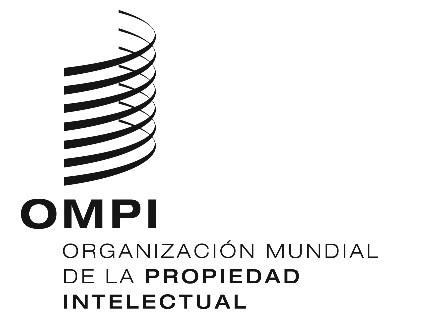 SWIPO/EXP/IPTK/GE/19/1WIPO/EXP/IPTK/GE/19/1WIPO/EXP/IPTK/GE/19/1ORIGINAL: INGLÉS ORIGINAL: INGLÉS ORIGINAL: INGLÉS fecha: 5 de marzo de 2019 fecha: 5 de marzo de 2019 fecha: 5 de marzo de 2019 HoraActividad  9.00 – 12.00Apertura de la reunión por los copresidentesPresentaciones MateriaAlcance de la protección12.00 – 13.30Pausa para el almuerzo13.30 – 16.30Alcance de la protección (continuación)Recapitulación de los copresidentes